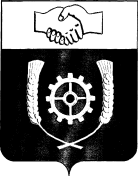      РОССИЙСКАЯ ФЕДЕРАЦИЯ                                АДМИНИСТРАЦИЯ  КЛЯВЛИНСКОГО РАЙОНА        Самарской области       ПОСТАНОВЛЕНИЕ02.11.2022 г. № 405         О  реализации на территории муниципального района Клявлинский перечня мер в соответствии с Указом Президента Российской Федерации от 19.10.2022 № 757 «О мерах, осуществляемых в субъектах Российской Федерации в связи с Указом Президента Российской Федерации от 19 октября 2022 г. № 756»В целях реализации пункта 5 Указа Президента Российской Федерации от 19.10.2022 № 757 «О мерах, осуществляемых в субъектах Российской Федерации в связи с Указом Президента Российской Федерации от 19 октября 2022 г. № 756» в части проведения мероприятий по защите населения на территории муниципального района Клявлинский от чрезвычайных ситуаций природного и техногенного характера, во исполнение Федерального закона от 21.12.1994 года № 68-ФЗ «О защите населения и территорий от чрезвычайных ситуаций природного и техногенного характера», от 06.10.2003 года № 131-ФЗ «Об общих принципах организации местного самоуправления в Российской Федерации», руководствуясь Уставом муниципального района Клявлинский Самарской области,   администрация муниципального района Клявлинский ПОСТАНОВЛЯЕТ:	1.Рекомендовать руководителям организаций МУП «Агропромснаб» МП «ПОЖКХ», МП «Сервис»,  ООО «СВГК Межрайгаз Сергиевск отделение №3 Клявлино,   ГРС-81 Северного ЛПУМГ ООО «Газпром трансгаз Самара»,  Группа связи сервисный центр г. Похвистнево Самарского филиала ПАО «Ростелеком»,  Клявлинский участок северных электросетей АО «Самарская сетевая компания»,  отделение «Самарские распределительные сети» филиала ОАО МРСК Волги Самарское производственное объединение,  Ромашкинское РНУ НПС «Елизаветинка» АО «Транснефть-Прикамье»:1.1. Провести мероприятия по усилению охраны объектов, обеспечивающих жизнедеятельность населения, функционирование транспорта, коммуникаций и связи, объектов энергетики, а также объектов, представляющих повышенную опасность для жизни и здоровья людей и для окружающей природной среды;1.2. Ввести особый режим работы объектов, обеспечивающих функционирование транспорта, коммуникаций и связи, объектов энергетики, а также объектов, представляющих повышенную опасность для жизни и здоровья людей и для окружающей природной среды.        2.  Рекомендовать начальнику МО МВД России «Клявлинский» Лесникову А.А. организовать мероприятия  по усилению охраны общественного порядка и обеспечения общественной безопасности. 3.  Рекомендовать Главам сельских поселений муниципального района Клявлинский:3.1. Определить участки в местах массового пребывания людей и организовать информирование населения, с привлечением перевозимых и переносимых технических средств оповещения населения. 3.2. Создать комиссию по инвентаризации свободного жилого фонда для целей переселения граждан, полностью утративших жилье и не имеющих возможности их восстановления в случае возникновения чрезвычайных ситуации природного и техногенного характера.	4. Разместить настоящее постановление  на официальном сайте Администрации муниципального района Клявлинский в сети «Интернет».	5. Контроль за  выполнением настоящего постановления оставляю за собой.6. Настоящее Постановление вступает в силу со дня его принятия.И.о. Главы муниципальногорайона Клявлинский                                                           П.Н. КлимашовФедотова И.И.